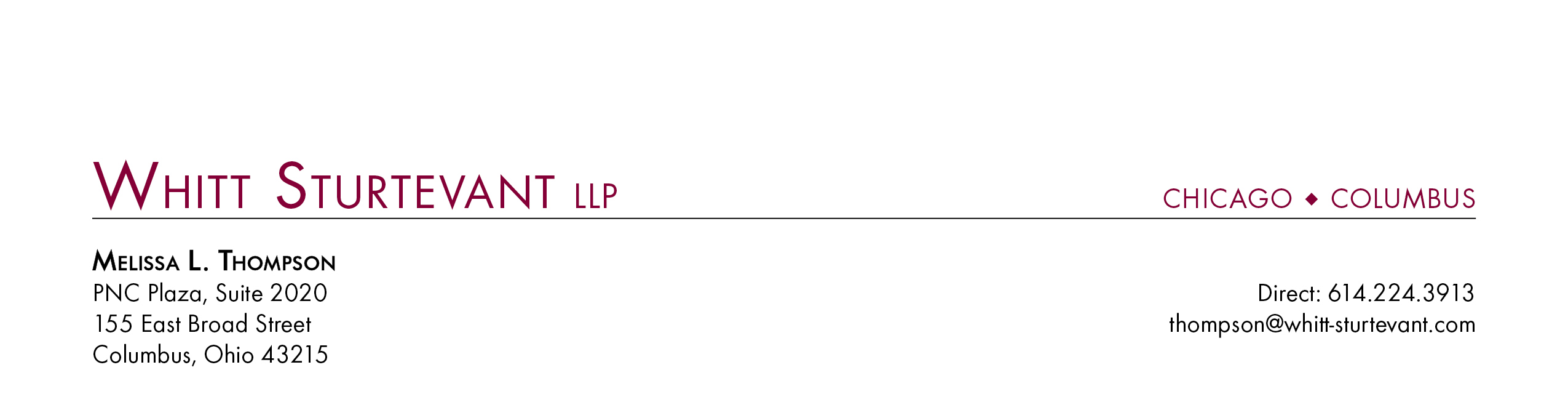 May 21, 2012Ms. Barcy McNealCommission SecretaryPublic Utilities Commission of Ohio180 East Broad StreetColumbus, Ohio 43215Re:	In the Matter of the Application of Ohio American Water Company to Increase its Rates for Water and Sewer Service Provided to Its Entire Service Area, Case No. 11-4161-WS-AIRDear Ms. McNeal:	Enclosed please find Aqua Ohio Water Company, Inc.’s updated Schedule C-8, filed as a Late Filed Exhibit in connection with the above-captioned proceeding.  This filing is made pursuant to the Ohio Adm. Code 4901-7-01, Appendix A, Chapter II, Section C, Paragraph (D)(5).  Please do not hesitate to contact me with any questions.Very Truly Yours,Melissa L. Thompson